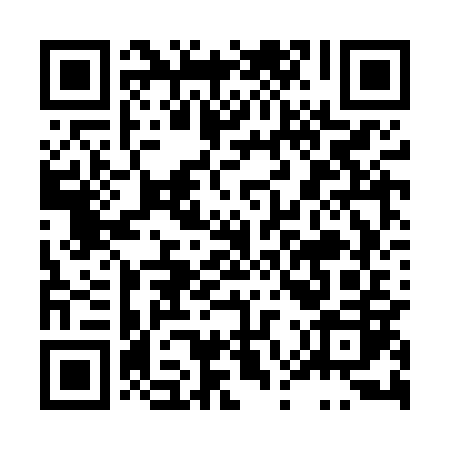 Ramadan times for Tobolka Nowa, PolandMon 11 Mar 2024 - Wed 10 Apr 2024High Latitude Method: Angle Based RulePrayer Calculation Method: Muslim World LeagueAsar Calculation Method: HanafiPrayer times provided by https://www.salahtimes.comDateDayFajrSuhurSunriseDhuhrAsrIftarMaghribIsha11Mon4:174:176:1412:003:505:485:487:3812Tue4:144:146:1112:003:525:505:507:4013Wed4:124:126:0912:003:535:525:527:4214Thu4:094:096:0711:593:555:535:537:4415Fri4:074:076:0411:593:565:555:557:4616Sat4:044:046:0211:593:585:575:577:4817Sun4:014:015:5911:593:595:595:597:5018Mon3:583:585:5711:584:016:016:017:5219Tue3:563:565:5411:584:026:036:037:5420Wed3:533:535:5211:584:046:046:047:5621Thu3:503:505:5011:574:056:066:067:5922Fri3:473:475:4711:574:076:086:088:0123Sat3:453:455:4511:574:086:106:108:0324Sun3:423:425:4211:574:096:126:128:0525Mon3:393:395:4011:564:116:146:148:0726Tue3:363:365:3811:564:126:156:158:1027Wed3:333:335:3511:564:146:176:178:1228Thu3:303:305:3311:554:156:196:198:1429Fri3:273:275:3011:554:166:216:218:1730Sat3:243:245:2811:554:186:236:238:1931Sun4:214:216:2512:545:197:247:249:211Mon4:184:186:2312:545:207:267:269:242Tue4:154:156:2112:545:227:287:289:263Wed4:124:126:1812:545:237:307:309:294Thu4:094:096:1612:535:247:327:329:315Fri4:054:056:1312:535:267:347:349:346Sat4:024:026:1112:535:277:357:359:367Sun3:593:596:0912:525:287:377:379:398Mon3:563:566:0612:525:307:397:399:419Tue3:523:526:0412:525:317:417:419:4410Wed3:493:496:0212:525:327:437:439:47